МИНИСТЕРСТВО КУЛЬТУРЫ И СПОРТА РЕСПУБЛИКИ КАЗАХСТАН КАЗАХСКАЯ НАЦИОНАЛЬНАЯ АКАДЕМИЯ ИСКУССТВ ИМ.Т.ЖУРГЕНОВАКОЛЛЕДЖ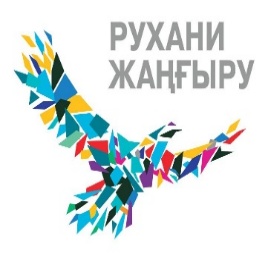 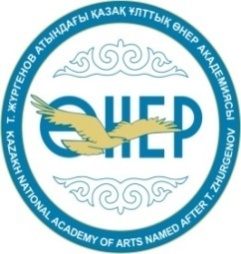 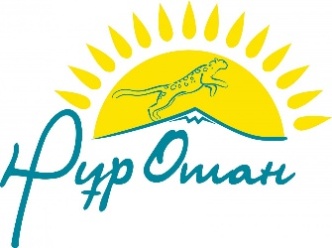 Информационное  письмоУважемые коллеги!	 Колледж Казахской Национальной академии искусств им.Т.Жургенова приглашает  Вас  принять  участие в работе Международной научно – практической дистанционной (онлайн) конференции «Наследие А.Кастеева в изобразительном искусстве», посвященной творчеству Народного художника  КазССР, обладателя Государственной премии КазССР им.Ч.Валиханова Абылхану Кастееву, которая состоится 25 ноября 2020г.	Участвовать в мероприятии могут все желающие. Конференция ориентирована на ученых, преподавателей, магистрантов, студентов и иных заинтересованных лиц.	Направления работы конференции:      	1.  Театральное искусство           2.  Изобразительное  и декоративно-прикладное искусство.       	3.  Общественно – гуманитарные  дисциплины.	Рабочие языки конференции - казахский,  русский и  английский  .   Для участия в работе конференции необходимо до 20 ноября 2020 года прислать координатору конференции:1. Заявку на участие по предлагаемой форме (Приложение 1).2. Текст доклада.Взнос  за публикацию статьи  3000 тенге, принимается до 20 ноября 2020 года.   Координатор:Жармышева  Гульнур Кабдолдановна   8 701 742 48 67, 87479820689gulnur.kabdolda@mail.ruТРЕБОВАНИЯ К ОФОРМЛЕНИЮ СТАТЬИОбъем статьи 3 – 7 страниц;Название статьи располагается по центру (прописными буквами, шрифт полужирный, кегль 14);Ниже по центру фамилия и инициалы автора (строчными буквами, шрифт полужирный, кегль 14);Под фамилией – организация, которую Вы представляете, город, страна (строчными буквами, кегль 12);Ниже – email (курсивом, кегль 12);Аннотация статьи 40-50 слов на казахском, английском и русском языках (кегль 12);Ключевые слова на казахском, английском и русском языках (не более 10 слов, строчными буквами, курсивом, кегль 12);Поля: верхнее и нижнее, правое – , левое – 30 мм;Межстрочный интервал – одинарный;Список использованной литературы (кегль 12).Оформление литературы по образцу:          1. Құндақбаев Б. М.Әуезов және театр. Алматы: Өнер, 1981. – 320 б.          2. Чехов А.П. Сочинения. Москва: Наука,1977. –733 с.Внутри текста ссылки оформляются следующим образом: [1, 25], где 1 – название источника, 25 – страница; [1; 2; 3], где цифры через точку с запятой указывают источники, на которые делаются ссылки. Таблицы, рисунки размещаются внутри текста. образец оформления статьи ПРОБЛЕМЫ КАЗАХСКОГО И ВЕНГЕРСКОГО КИНО И ТЕЛЕВИДЕНИЯ В ПРОЦЕССЕ ГЛОБАЛИЗАЦИИЕскендиров Н.Р.Казахская национальная академия искусств им.Т.Жургеноваг. Алматы, Казахстанnaka-art@mail.ruРезюме: В этой статье автор рассматривает актуальные вопросы казахского театрального искусства...Түйін: Бұл мақалада автор қазақ театр өнеріндегі өзекті мәселелерді қарастырады....  Abstract: In this article the author examines the film and television of Kazakhstan and Hungary...   Ключевые слова: театральное искусство, Казахстан, казахское сценическое искусство Кілт сөздер: театр өнері, Қазақстан, қазақ сахна өнеріKey words: film, television, Kazakhstan, HungaryТекст текст текст текст текст текст текст текст текст..Список использованной литературы	!!! Планируется издание сборника материалов конференции.Все направленные статьи проверяются системой «Антиплагиат». Редакционная коллегия имеет право отклонить публикацию научного доклада при низком (ниже 60 %) проценте оригинальности, несоответствии тематической направленности конференции и наличии фактов незаконного заимствования.Приложение 1Форма заявкиЗаявкана участие в международной научно-практической конференции«Наследие А.Кастеева в изобразительном искусстве»Регистрационная формаФ.И.О. ( полностью)Научное  званиеМесто работы  и должностьСотовый телефонE-mailСекцияНазвание докладаСведения  об участии